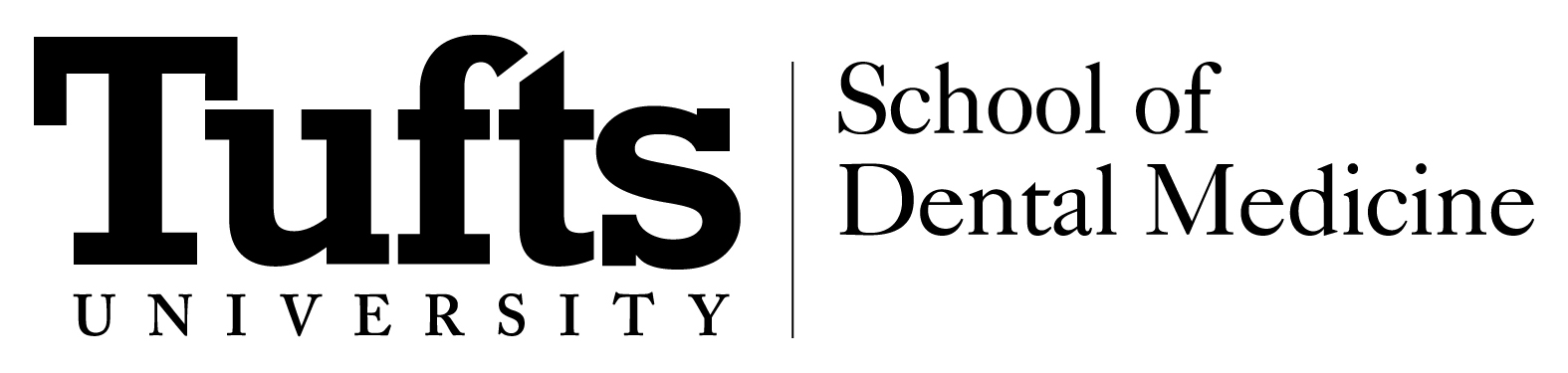 

Title of your research project___________________________________________________________Principal Investigator: List name and degree (students may not be PI)
Co-Investigator(s): List names and degrees, include your statistician
Tufts University School of Dental Medicine
1 Kneeland St.
Boston, MA 02111Date:IntroductionProvide a concise and objective introduction (2-3 paragraphs).  Give background information regarding your study; include information regarding other studies as applicable.  Only include information pertaining directly to the study. Cite your references.  Research Aims/HypothesisClearly state the aim/hypothesis of the study. If there are several, list and number them.SignificanceState the significance of the study.  For example, might the results of this study effect what a dental practitioner will choose to use in his/her practice?Materials and MethodsExplain in detail how your research will be conducted. Explain the products to be used, the testing to be done, etc. If you need to add any visual aids to support or better explain your research, please add in this section. The use of tables or diagrams is highly recommended if appropriate for your research. If you will be using extracted teeth, list how they will be collected, cleaned, and stored and whether or not they can be linked to the patient they came from in any way.  Data AnalysisPut the sample size justification and the statistical analysis that you agreed upon with the statistician in this section. ReferencesReferences should be in an appropriate style (ex. MLA, APA) and should be placed in the order they occur in the document. All references should be numbered in the document and in this section.

NOTE:  If necessary, you may also add sections to your protocol. If you are a UG student, PG student, or MS student, you cannot be the Principal Investigator.